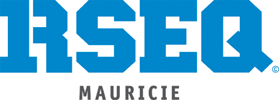 FORMULAIRE D’INSCRIPTIONInitiation au ski de fond – Énergie CMBDate limite d’inscription : 15 décembre 2023ATTENTION! VEUILLEZ REMPLIR UN FORMULAIRE POUR CHACUN DE VOS GROUPESVeuillez retourner le(s) formulaire(s) dûment complété(s) par courriel à Audrey Michaud (amichaud@mauricie.rseq.ca).Nom de l’écoleCentre de servicesNombre d’élèves dans le groupeNombre d’élèves dans le groupeNiveau du groupeNiveau du groupe       3e année            4e             5e             6eNiveau du groupe en ski de fondNiveau du groupe en ski de fond       Débutant            Intermédiaire            AvancéLe groupe a-t-il participé à l’activité l’an dernier?Le groupe a-t-il participé à l’activité l’an dernier?       Oui                     NonNombre d’accompagnateursNombre d’accompagnateursType d’activité souhaitéType d’activité souhaité       Éducatifs            Randonnée            Les 2Identification de la personne responsableIdentification de la personne responsableIdentification de la personne responsableIdentification de la personne responsableNomPrénomTéléphoneCourrielTéléphone d’urgence en cas d’annulation le matin de l’activitéTéléphone d’urgence en cas d’annulation le matin de l’activitéTéléphone d’urgence en cas d’annulation le matin de l’activitéRéservationRéservationRéservationRéservationRéservationVeuillez cocher toutes les dates pour lesquelles vous êtes disponibles.Veuillez cocher toutes les dates pour lesquelles vous êtes disponibles.Veuillez cocher toutes les dates pour lesquelles vous êtes disponibles.Veuillez cocher toutes les dates pour lesquelles vous êtes disponibles.Veuillez cocher toutes les dates pour lesquelles vous êtes disponibles.SemaineMercredi8h45 à 11h30Mercredi12h15 à 15hVendredi8h45 à 11h30Vendredi12h15 à 15hDu 8 au 12 janvierDu 15 au 19 janvierDu 22 au 26 janvierDu 29 janv. au 2 fév.Du 5 au 9 févrierDu 12 au 16 févrierDu 19 au 23 févrierDu 26 fév. au 1 mars